Дата заполнения « ____ » _______________ 202 ___ г.					- Индивидуальный предпринимательСыроватский Юрий Викторович347900 Ростовская область											г. Таганрог  ул. Чехова д. 120-5	Вакансия __________________________________________________________________________________________________АНКЕТА КАНДИДАТАФ.И.О.(если меняли, укажите): ______________________________________________________________________________Дата рождения: «___» ________________ год_________ Гражданство: _____________ Место рождения ___________________Адрес прописки: _____________________________________________________________________________________Тел. дом. _________________________________моб.______________________________________________________________Адрес фактического проживания: _______________________________________________________________________E-mail: ___________________________________________________Семейное положение: ______________________ Дети (кол-во): _________________ Возраст детей: __________________Паспорт серии _________ номер ______________ выдан «___»_____________г. _______________________________________(кем выдан)Военный билет № ___________________________Водительские права (категория,  стаж вождения) ________________Базовое  образование:Компьютер – степень владенияНазовите, пожалуйста, Ваши увлечения, интересы (хобби) ________________________________________________________________________________________________________________________________________________________Чего бы Вы хотели достигнуть в ближайшие 2-3 года (в профессиональном плане)?_______________________________________________________________________________________________________________________________________________Критерии, которыми Вы руководствуетесь при выборе работы:(пронумеруйте критерии от 1 до 10 по степени убывания значимости, 1– самое важное, цифры не могут повторяться) 10-е место - наименее значимый для Вас критерий______ Деньги;		______ Престижность предприятия; 	______ Возможность карьеры;______ Коллектив;	______ Профессиональный интерес;	______ Уважение со стороны коллег;______ Близко к дому;	______ Уровень полномочий;		______ Работа в комфортных условиях;______ Стабильность, надежность;На какую заработную плату Вы рассчитываете?________________________Какие показатели качества труда, его результативности на Вашей должности должны оцениваться?________________________________________________________________________________________________________________________________Трудовая деятельность (начиная с последнего места работы) Подробно опишите Ваши должностные обязанности, уделив особое внимание видам деятельности, в которых были задействованы именно Вы.Дополнительное образование (курсы, семинары, стажировки и т.д.)Укажите, кто может Вас рекомендовать (с последнего места работы):Имеете ли Вы медицинские ограничения, препятствующие трудоустройству? Нет     Да  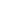 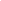 Уточните, какие именно? ______________________________________________Укажите наиболее приемлемый для Вас график работы: Работают ли в нашей организации Ваши родственники, знакомые (если да, укажите ФИО) ________________________________________________________________________________________________________________________________________Привлекались ли Вы к уголовной, административной ответственности?   Нет     Да __________________________________________________________________________________________________________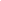 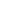 (когда, за что, мера ответственности)Подлежите ли Вы призыву на военную службу  Нет Да 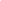 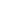  (для мужчин в возрасте от 17 до 27 лет)Я, ________________________________________________________________ удостоверяю, что все данные, указанные мною в анкете достоверны и даю согласие на проверку предприятием сведений, указанных мною в анкете.Подпись ____________________СПАСИБО ЗА ВНИМАНИЕ И ВАШЕ ВРЕМЯ, ПОТРАЧЕННОЕ НА ЗАПОЛНЕНИЕ АНКЕТЫ! МЫ ГАРАНТИРУЕМ ВАМ КОНФИДЕНЦИАЛЬНОСТЬ ПРЕДОСТАВЛЕННОЙ ВЫШЕ ИНФОРМАЦИИ.  ______________________________________________________________________________________________________________________________________________________________________________________________________________________Лист утверждения на должность (с испытательным сроком): Руководитель участка:____________________________________________________IT-отдел: ______________________________________________________________Директор по продажам: _______________________________________________Служба безопасности: ___________________________________________________Работодатель: _________________________________________________________  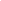 Высшее                                              профессиональноеВысшее                                              профессиональное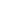 Неоконченное высшее профессиональное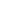 Среднее профес-сиональное  (колледж, техникум)Среднее профес-сиональное  (колледж, техникум)Среднее профес-сиональное  (колледж, техникум)Среднее профес-сиональное  (колледж, техникум)Среднее профес-сиональное  (колледж, техникум)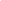 Начальное профессиональное(ПТУ, лицей)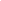 Среднее общееДата поступления (месяц, год)Дата окончания (месяц, год)Название учебного заведения (месторасположение, город)Название учебного заведения (месторасположение, город)ОтделениеОтделениеОтделениеСпециальностьСпециальностьКвалификацияДата поступления (месяц, год)Дата окончания (месяц, год)Название учебного заведения (месторасположение, город)Название учебного заведения (месторасположение, город)д/ов/оз/оСпециальностьСпециальностьПеречислите программы (в т.ч. специальные), которыми Вы владеетеСтепень владенияСтепень владенияСтепень владенияСтепень владенияПеречислите программы (в т.ч. специальные), которыми Вы владеетесвободносреднесреднеДругие программы 1) Word ……………………………………..2) Excel ……………………………………..3) 1C ……………………………………….. 4) Outlook (или другая почтовая программа) …..…………………………….……………………………….....................................……………………………………………………………….…………………….……………………………………………………………….…………………….5)………………………………… 6)…………………………………7)………………………………… 8) …………………………………Опишите, пожалуйста … Ваши сильные стороны:1) ……………………………………………………….…2) ………………………………………3) ………………………………………Ваши сильные стороны:1) ……………………………………………………….…2) ………………………………………3) ………………………………………Ваши слабые стороны:1) …………………………………………………………….2) ………………………………………3) ………………………………………Ваши слабые стороны:1) …………………………………………………………….2) ………………………………………3) ………………………………………Как вы предпочитаете работать: в группе или один? Почему?Вы коммуникабельный человек? В чем это проявляется?Имели ли Вы опыт руководства другими людьми? Если да то, сколько человек было в подчинении?Вам близка работа исполнителя или руководителя?С какими людьми Вы лучше всего ладите?Даты приема и увольненияНаименование организации, направление деятельности, адресДолжностьДолжностные обязанностиПричина поиска новой работы:Уровень зарплатыНазвание курсаНазвание учебного заведения (месторасположение, город)Время обучения (год, месяц)Длительность обученияФамилия, имя, отчествоДолжностьМесто работыТелефон1 выходной в неделю2 выходных в неделю